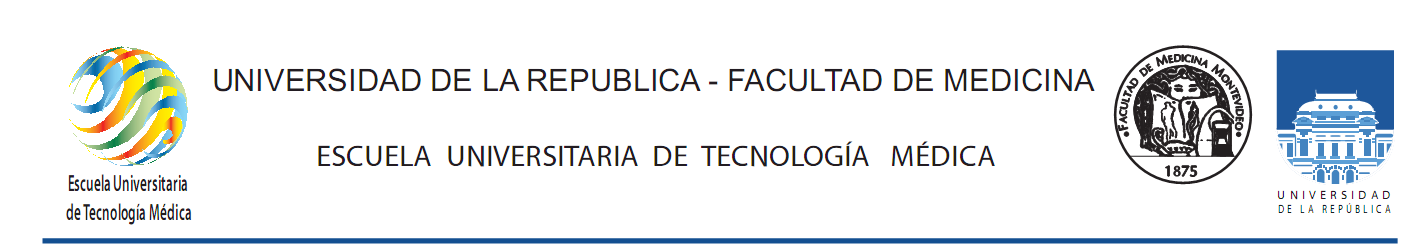 PROGRAMA DE CURSO                               Kinesiología y Kinesiterapia I                                                     2024                                    Sede Montevideo                          1- UBICACIÓN CURRICULAR Y PREVIATURAS Asignatura correspondiente al 2º año de la Licenciatura a dictarse en forma anual.Para cursarla es necesario haber aprobado CICLO ESFUNO y BIOMECÁNICA Y KINESIOLOGÍA según Reglamento Vigente: http://www.eutm.fmed.edu.uy/LICENCIATURAS%20MVD/BEDELIA/ReglamentoPreviaturas2006EUTM.pdfAclaración: cualquier excepcionalidad que pudiera surgir sobre lo establecido en el presente programa será sugerida por la Comisión de carrera y resuelta por la Comisión Directiva.2- EQUIPO DOCENTE A CARGO Y ÁREAS ACADÉMICAS INVOLUCRADAS Coordinación:
Sede Montevideo - Prof. Adj. Lic. Victoria EnssleEquipo docente:
A definir en cada sede3- FUNDAMENTACIÓN Y OBJETIVOS GENERALES:La Kinesiología es el estudio del movimiento, del gesto motriz y la expresión corporal en el ser humano y la Kinesiterapia constituye la terapia por el movimiento. Por lo tanto el accionar del Licenciado en Fisioterapia requiere de un conjunto de fundamentos teóricos-prácticos y de razonamiento fisioterapéutico, basados en la Kinesiología y Biomecánica, cuyos objetivos serán: la prevención, la evaluación, el diagnóstico, el pronóstico y el tratamiento  desde el punto de vista fisioterapéutico, de las diferentes disfunciones neuro-osteo-mio-articulares y cardio-respiratorias para una mayor normalización de las funciones fundamentales del ser humano y su posible rehabilitación.OBJETIVOS GeneralesFormar un profesional universitario del equipo de salud, a través de la propia generación de conocimiento, que sustente su razonamiento clínico, plasmándolo en la práctica profesional, con el más alto nivel ético, educando y comunicando al usuario y a su entorno con el único fin de brindarle el mayor beneficio a este y a la sociedad toda. Desarrollar capacidades de trabajo colaborativo con los diferentes integrantes del equipo de salud, promover y desarrollar la investigación.Específicos1. Adquirir la capacidad de visualizar al usuario de salud en forma global, sabiendo evaluar en la normalidad. 2. Adquirir la capacidad de uso de conocimientos y de una metodología de trabajo fisioterapéutico individual y en equipo. 3. Introducir al estudiante en los procedimientos de evaluación y terapéuticas fundamentales. 4. Promover el entrenamiento de habilidades técnicas. 5. Llevar a la práctica sistemática la planificación de las técnicas reeducativas, de habilitación y de rehabilitación. 6. Introducir al razonamiento clínico. 7. Aplicar herramientas metodológicas. 4- METODOLOGÍAS DE ENSEÑANZA Se realizarán clases teóricas, talleres teórico-prácticos y prácticas.
Se desarrollarán las unidades temáticas en base a enseñanza activa que incluye: demostración del uso y aplicación de las técnicas por el docente, dramatización entre los estudiantes para la puesta en marcha de la técnica y práctica supervisada con usuarios. Las instancias teóricas son de asistencia libre y las instancias prácticas de asistencia obligatoria (a definirse la metodología de las mismas en cada sede).5- CONTENIDOS TEMÁTICOS 1. Introducción a la Kinesiología. Orígenes, evolución, situación actual. Objetivo: Introducir al estudiante a la historia de la disciplina para contextualizar la Carrera y la Profesión en la región, como así también debatir sobre el perfil profesional del Licenciado en Fisioterapia. Introducir al Licenciado en Fisioterapia en el concepto de APS y de Discapacidad. Contextos mundial, regional, y nacional. Proyección de los propios estudiantes como futuros Licenciados. Evolución del perfil profesional a nivel mundial hasta la actualidad. Las distintas nominaciones. Introducción del concepto de APS y el rol del fisioterapeuta en el mismo. Discapacidad. Conceptos de Función y Disfunción. 2. Sistemas de Evaluación KinésicaObjetivo: Formar al estudiante en las distintas evaluaciones kinésicas que permiten la formulación de los objetivos fisioterapéuticos.Procedimientos de Valoraciones del usuario para alcanzar el Diagnóstico en Fisioterapia. Evaluación Kinésica. Examen clínico kinésico. Aspectos Subjetivos y objetivos del examen. Conceptos de función y disfunción.
Anamnesis. Anamnesis del dolor e interpretación. Escalas de valoración del dolor. Evaluación de dolor de acuerdo a diferentes métodos (cuadrantes de Maitland). Principios y cuidados del acercamiento manual, contacto y vínculo con el usuario. 
Valoración Funcional. CIF. Escalas de valoración (Barthel, FIM)
Valoración Palpatoria
Valoración Articular. Osteokinemática y Artrokinemática. 
Valoración Muscular
Valoración de movilidad (estrella de Maigne) y estabilidad. 3. Estudio funcional del miembro superior. Objetivo: Que el/la estudiante adquiera las herramientas para evaluar, identificar y reeducar los diferentes elementos que pueden ser alterados en la funcionalidad del Miembro Superior. Funcionalidad: El miembro superior al servicio de la mano. Orientación, alcance y dirección de la mano para el contacto y toma de objetos La prehensión (pinzas y garras). Funcionalidad en las AVD. Técnicas de evaluación: funcionales y estructurales.4. Usuario en cama.Objetivo: Que la/el estudiante adquiera las herramientas y habilidades para el cuidado y prevención de las complicaciones del usuario en cama. Diferencias entre el funcionamiento de los diferentes órganos y sistemas entre la verticalidad y la horizontalidad. Modalidad de afectación de los diferentes sistemas por el reposo prolongado en cama. Cuidados y prevención del usuario en cama. Cambios de decúbito y transferencias. Manejo del paciente en cama, adaptación funcional del Fisioterapeuta y del paciente y sus cuidados preventivos personales.5. Sistema CardiorespiratorioObjetivo: Que la/el estudiante adquiera las herramientas y habilidades para evaluar y desarrollar las técnicas fundamentales para el manejo del sistema cardiorrespiratorio en la normalidad. Interpretación y razonamiento clínico desde la Biomecánica y Kinesiología del sistema cardio-respiratorio. Herramientas y Métodos de Evaluación del Sistema cardio-respiratorio. Técnicas manipulativas y ejercicios elementales de manejo del sistema cardio-respiratorio. 6. Técnicas Manipulativas FundamentalesObjetivo: Que la/el estudiante adquiera las habilidades y destrezas en el manejo de los diferentes segmentos y estructuras-tejidos corporales. Movilizaciones Pasivas y Activas. Movilizaciones Osteokinemáticas. Movilizaciones Artrokinemáticas. Biomecánica de los Tejidos Blandos. Historia del Masaje. Movilizaciones de Tejidos Blandos. Diferentes procedimientos de terapia manual (Masaje Relajante, Deportivo, Deplectivo y Drenaje linfático, de Cicatriz, FTP, otros). 7. Movimiento Coordinado.Objetivo: Que el/la estudiante adquiera las herramientas para evaluar, identificar y reeducar los diferentes elementos que integran los movimientos coordinados. Principios Fundamentales del Movimiento Coordinado. Desarrollo de Aspectos Neurofisiológicos y Control Motor. Organización del Movimiento Coordinado. Procedimientos de Evaluación. Terapéutica del trastorno de la coordinación motora: información–procesamiento-acción. 8. EquilibrioObjetivo: Que el/la estudiante adquiera las herramientas para evaluar, identificar y reeducar los diferentes elementos que integran el equilibrio. Principios Fundamentales del Equilibrio. Desarrollo de Aspectos Biomecánicos. Desarrollo de Aspectos Neurofisiológicos y Control Motor. Desarrollo de Aspectos Psicológicos. Procedimientos de Evaluación. Terapéutica del trastorno del equilibrio. 9. MarchaObjetivo: Que el/la estudiante adquiera las herramientas para evaluar, identificar y reeducar los diferentes elementos que integran la marcha. Estudio funcional de los miembros inferiores al servicio de la postura, los traslados, el equilibrio y la marcha. Principios Fundamentales de Marcha. Aspectos neuro-funcionales y organización motora de la marcha. Análisis de la marcha normal. Disfunciones de la marcha. Procedimientos de Reeducación Funcional. Procedimientos de Reeducación con ayudas Biomecánicas.10. Productos de apoyo.Objetivo: Acercar al estudiante al conocimiento de los diferentes tipos de ayudas biomecánicas existentes, sus características, indicación y cuidados.Generalidades y clasificación de los Productos de apoyo. Ortesis: fines de la órtesis, clasificación y tipos, fabricación y control, entrenamiento para su utilización. Prótesis: clasificación y tipos, usos y entrenamiento, control protésico. Bastones, andadores y sillas de ruedas: indicaciones, clasificación, entrenamiento para el uso, mantenimiento. Productos para transferencias: indicaciones, clasificación, entrenamiento para el uso, mantenimiento. Productos utilizados para la rehabilitación: ejemplos, indicaciones, entrenamiento para el uso, mantenimiento.6- CARGA HORARIA Horas teóricas: 48Horas teórico-prácticas : 46Horas prácticas: 150Horas presenciales: 244Horas no presenciales: 116Total horas: 360 horas 7- FORMAS DE EVALUACIÓN, GANANCIA Y APROBACIÓN DEL CURSO EVALUACIÓNConstará de 3 notas parciales que se promedian entre sí. Las notas parciales corresponden a la evaluación de los contenidos teóricos y prácticos. GANANCIA DEL CURSO El estudiante podrá exonerar la asignatura teniendo un promedio entre las notas parciales igual o mayor a la nota 6 (seis), siempre y cuando ninguna de las evaluaciones sea menor a 3 (tres), y tener al menos el 80% de asistencia a las clases prácticas.Se obtiene derecho a examen en los casos que teniendo una asistencia de al menos 80% a las clases prácticas:
- El promedio de notas parciales sea menor a 6 (seis) y no sea menor a 3 (tres).
- Alguna de las evaluaciones sea menor a 3 (tres), siendo el promedio igual o mayor a 6 (seis).APROBACIÓN DEL CURSOEl curso se aprueba con una asistencia de al menos 80% de las clases prácticas sumado a alguna de las siguientes condiciones:- Promedio de notas parciales igual o mayor a la nota 6 (seis), no siendo ninguna de las evaluaciones menor a 3 (tres).
- Aprobación de examen final con nota igual o mayor a 3 (tres).La equivalencia de notas utilizada será la siguiente: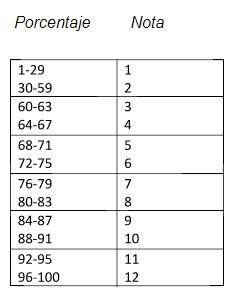 8- ORGANIZACIÓN DEL CURSO Calendario Fecha de inicio: 1º semestre de 2024 (se comunicará fecha específica para cada sede)Fecha de finalización: 2º semestre de 2024  1º semestre de 2024 (se comunicará fecha específica para cada sede)Fechas de exámenes: 1º periodo - diciembre 2024                                     2º periodo - febrero 2025                                     3º periodo - julio 2025  Organización general Días, horarios y lugares a definir en cada sede.9- BIBLIOGRAFÍA RECOMENDADA

Chaitow L, Walter DeLany J. Aplicación clínica de las técnicas neuromusculares. Barcelona: PAIDOTRIBO; 2006

Daniels L, Worthingham C. Pruebas funcionales musculares. MARBAN; 1996

De Domenico G, Wood E. Masaje: Técnica de Beard. 4ª ed. ELSEVIER; 1998

Debra J R. Equilibrio y movilidad con personas mayores. PAIDOTRIBO; 2005

Fernández de las Peñas C, Melián A. Cinesiterapia. Bases Fisiológicas y Aplicación Práctica. 1ª ed. ELSEVIER; 2013

Kaltenborn FM. Fisioterapia manual: Columna. 2ª ed. McGRAW-HILL; 2004

Kaltenborn FM. Fisioterapia manual: Extremidades. 10ª ed. McGRAW-HILL; 2001

Kendall’s.  Músculos. Pruebas funcionales. Postura y dolor. MARBAN; 2007

Meadows JT. Diagnóstico diferencial en fisioterapia. McGRAW-HILL; 2003

Oficina del libro AEM. Manual de Semiología. Clínica Médica 1. Montevideo

Oficina del libro AEM. Semiología general. Dolor, Procesos Inflamatorios, Procesos tumorales. Montevideo

Plas F, Viel E, Blanc Y. La marcha humana. MASSON; 1996

Tixa S. Atlas de anatomía palpatoria. Tomo 1. MASSON; 2014

Tixa S. Atlas de anatomía palpatoria. Tomo 2. MASSON; 2014